S5 Fig: Forest plots of the HR of the combined endpoint in group A (asymptomatic individuals with three or more CVD risk factors) for maximal CCA-IMT with 95% CIs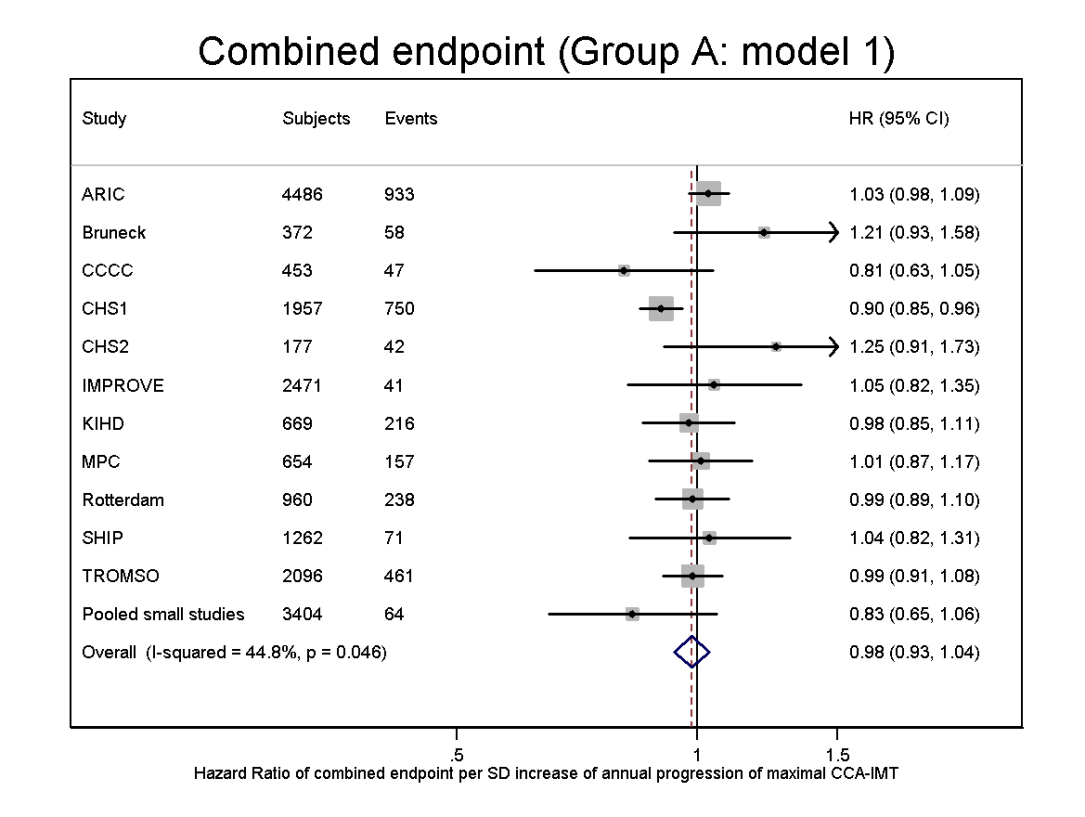 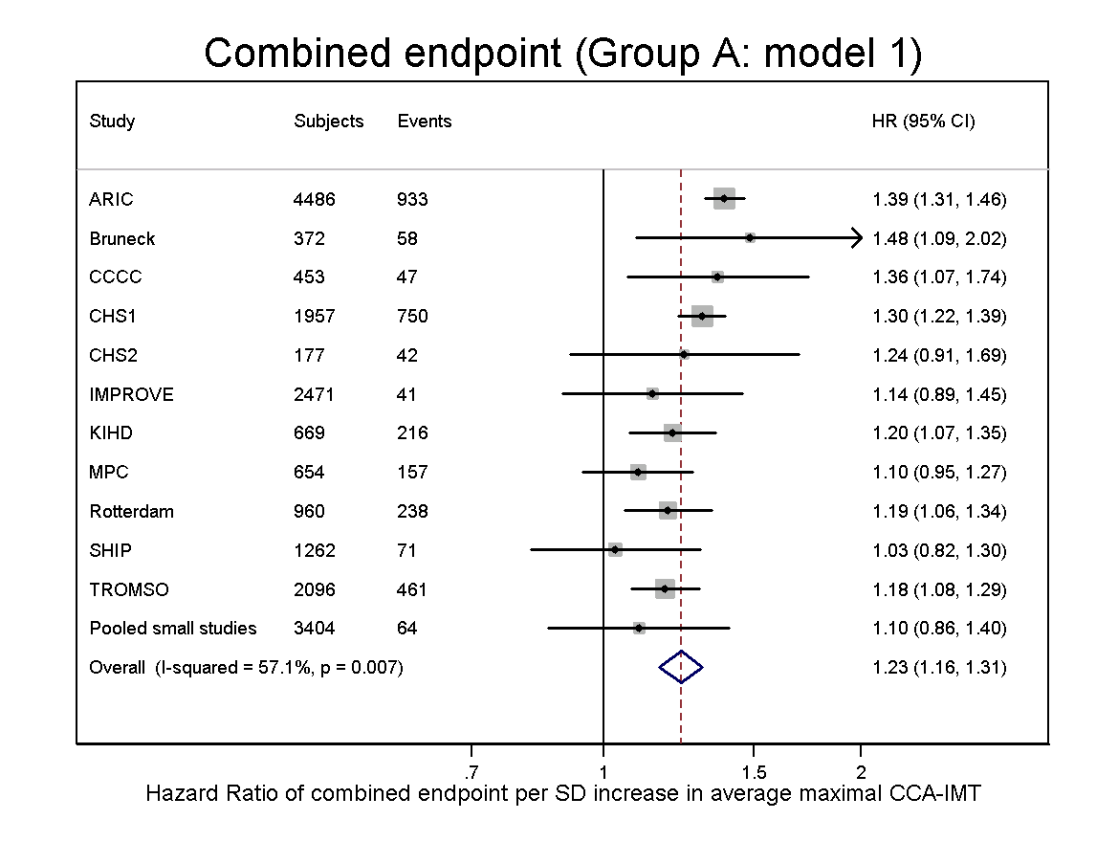 Left panel: 	HR for the combined endpoint per one SD of annual maximal CCA-IMT change, adjusted for age, sex and average maximal CCA-IMT (model 1)Right panel: 	HR for the combined endpoint per one SD of average maximal CCA-IMT, adjusted for age, sex and annual maximal CCA-IMT change (model 1)